The Cordova Port & Harbor, City of Cordova offers for sale by sealed bids for the following impounded vesselsVessel Name:  Wanderer, 72-foot fiberglass Tender. Last Owner: Brad PattersonAddress: Cordova, AK 99574.*Vessel must be removed from city property within 90 days from date of saleVessel: 15-foot aluminum Skiff w/40hp Johnson outboardLast Owner: Michael LedfordAddress: PO Box 1355 Cordova, AK 99574.*Vessel must be removed from city property within 7 days from date of saleVessel Name: Dolphin Bay, 42-foot wooden pleasure craftLast Owner: Michael LedfordAddress: PO Box 1355, Cordova, AK 99574.*Vessel must be removed from city property within 90 days from date of saleVessel Name: 12-foot fiberglass SkiffLast Owner: UnknownAddress: Unknown*Vessel must be removed from city property within 7 days from date of saleVessel Name: F/V Bold Lady, 38-foot Ledford Last Owner: Tim MillerAddress: PO Box 135, Cordova, AK 99574.*Vessel must be removed from city property within 90 days from date of saleThese vessels will be sold “as is where is” by sealed bids to the highest bidder.Bids accepted at the Harbor office Mon-Fri 8am to 5pm until 31 May 2022.The vessel can be inspected by contacting the Cordova Harbormaster’s Office at907-424-6400, Monday-Friday 8:00am-5:00pm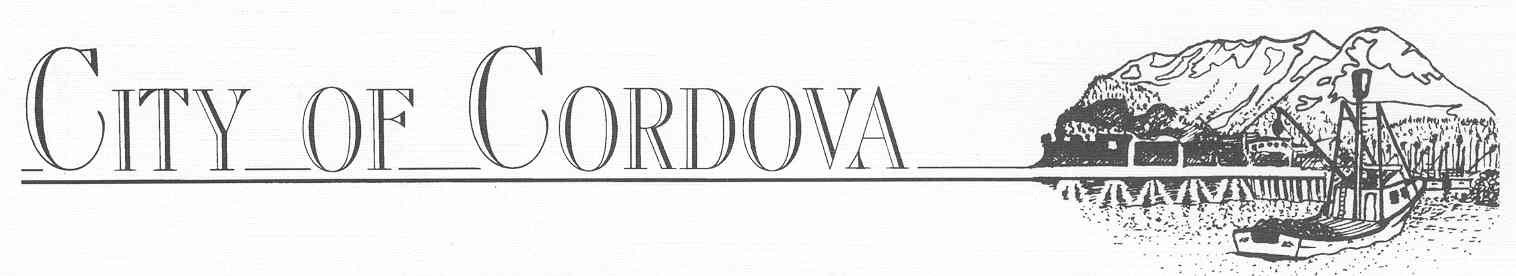 